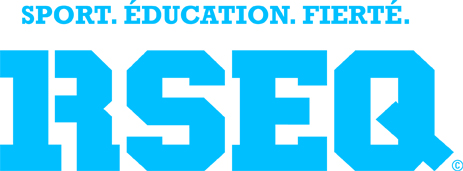 EST-DU-QUÉBECBADMINTONRèglements spécifiques au championnat régional scolaire2018-2019Dernière modification : 26-09-18RÈGLEMENTS SPÉCIFIQUES AU CHAMPIONNAT RÉGIONAL SCOLAIREArticle 1 – Identification des catégories 	3Article 2 – Durée du championnat 	3Article 3 – Surclassement 	3Article 4 – Types d’épreuves 	3Article 5 – Composition de la délégation 	3Article 6 – Substituts 	4Article 7 – Formule de rencontre 	4Article 8 – Classement 	4Article 9 – Cas d’égalité 	4Article 10 – Récompenses 	4Article 11 – Délai 	4Article 12 – Type de volant 	5Article 13 – Costume 	5Article 14 – Équipements permis 	5Article 15 – Réglementation spécifique quant au jeu 	5Article 16 – Règlements officiels employés 	5Article 17 – Service médical 	6Article 18 – Installations 	6Article 19 – Semage des joueurs 	6Article 20 – Intervention de l’entraîneur durant les parties 	6Annexe – Certification des entraîneurs 	7Veuillez noter que dans ce document, la forme masculine désigne aussi bien les femmes que les hommes.ARTICLE 1 – IDENTIFICATION DES CATÉGORIES1.1	Selon les catégories en vigueur au RSEQ provincial.ARTICLE 2 – DURÉE DU CHAMPIONNAT2.1	Le championnat scolaire régional devra se tenir sur un minimum d’une journée et demie. L’organisateur pourra (à sa discrétion) allonger le championnat jusqu’à deux jours et demie.2.2	Aucune partie ne pourra débuter après 22h30 heures, le vendredi soir.2.3	La réunion des entraîneurs pour l’évaluation de la saison aura lieu après le dernier match du samedi.ARTICLE 3 – SURCLASSEMENT3.1	Le surclassement sera permis.ARTICLE 4 – TYPES D'ÉPREUVES4.1	Dans les catégories benjamin, cadet et juvénile, des compétitions se tiendront dans les épreuves suivantes :Simple masculinSimple fémininDouble masculin*Double féminin*Double mixte*ARTICLE 5 – COMPOSITION DE LA DÉLÉGATION5.1	Chaque entité-école pourra présenter une délégation maximale de trente-six (36) joueurs.5.2	Encadrement :Entraîneurs : 3Responsables de délégation : 1	N.B. Il devra y avoir au moins un accompagnateur de sexe féminin par délégation.5.3	Un athlète qui sera inscrit dans une épreuve sur le formulaire d'inscription officielle devra compétitionner dans cette épreuve lors du championnat. Aucune mutation d'une épreuve à une autre ne sera acceptée.5.4	Aucune inscription inter-sexe sera acceptée (fille chez les garçons et vice-versa).ARTICLE 6 – SUBSTITUTS6.1	Les substitutions seront permises avant le début du championnat (mais aucun ajout).ARTICLE 7 – FORMULE DE RENCONTRE7.1	Le Championnat se jouera sous la formule du provincial, soit par poule. Idéalement, toutes les catégories seront par poule de quatre (4) minimum. Le tournoi rotation sera aussi utilisé s’il y a 5 (cinq) joueurs et moins dans une catégorie, selon le cas. Suite au tournoi à la ronde, il devra y avoir une finale entre les deux premières positions.ARTICLE 8 – CLASSEMENT8.1	Le système de pointage sera le suivant : 5 points pour le gagnant, 4 points pour le finaliste, 3 points pour les demi-finalistes, deux points pour les quarts et un point pour les huitièmes.ARTICLE 9 – CAS D'ÉGALITÉ9.1	En cas d'égalité, pour déterminer l'institution scolaire gagnante par catégorie, le nombre de médailles d’or sera la première règle. S’il y a encore égalité, le deuxième critère sera le nombre de médailles d’argent.ARTICLE 10 – RÉCOMPENSES10.1	Une bannière permanente aux couleurs du championnat sera remise à l'institution scolaire qui aura cumulé le plus fort total de points pour les catégories suivantes :Catégorie benjaminCatégorie cadetCatégorie juvénileToutes catégoriesUne bannière d’éthique sportive sera remise à l’entité-école ayant démontré la meilleure éthique sportive lors de la saison et du championnat.10.2	Trois médailles (or, argent, bronze) seront remises par épreuve et par catégorie/sexe.ARTICLE 11 – DÉLAI11.1	Une équipe ou un joueur qui n'est pas présent à l'heure prévue pour le début de son match, perdra par forfait. Un délai de cinq (5) minutes sera alloué.ARTICLE 12 – TYPE DE VOLANT12.1 	Le volant officiel employé lors du championnat scolaire provincial de badminton est le "YONEX MAVIS 350". 12.2 	Si les deux joueurs sont consentants, ils pourront jouer avec le volant de plume YONEX. Les joueurs devront fournir le volant.ARTICLE 13 – COSTUME13.1	Le costume approprié est un t-shirt et un pantalon court uniformes. Les t-shirts affichant des substances et/ou de publicité illicite, à connotation de violence et les couvre-chefs ne seront pas acceptés.ARTICLE 14 – ÉQUIPEMENTS PERMIS14.1	Les volants servant pour la compétition seront fournis par le comité organisateur.14.2	Les raquettes utilisées seront celles que les participants auront apportées. Aucune raquette ne sera fournie par le comité organisateur.14.3	L'équipement technique (terrains, filets, poteaux) sera sujet à la réglementation de Badminton Québec prévue à ce sujet.ARTICLE 15 – RÉGLEMENTATION SPÉCIFIQUE QUANT AU JEU15.1	Chaque athlète ne peut participer qu'à une seule épreuve. Un joueur qui est inscrit en simple masculin ou féminin ne pourra s'inscrire ni au double masculin ou féminin, ni au double mixte.15.2	Les athlètes auront une période d'échauffement de cinq (5) minutes maximum avant le début du premier match et de trois (3) minutes pour les autres matchs.ARTICLE 16 – RÈGLEMENTS OFFICIELS EMPLOYÉS16.1	Les règlements spécifiques des championnats régionaux scolaires auront préséance sur les règlements officiels.16.2	Les règlements administratifs des championnats régionaux scolaires devront être respectés.16.3	Les règlements en vigueur seront ceux de Badminton Québec.16.4	Un arbitre en chef (reconnu par Badminton Québec) sera assigné pour le championnat (il ne fera par partie du comité organisateur de l’événement).ARTICLE 17 – SERVICE MÉDICAL17.1	La disponibilité des services de premiers soins est obligatoire.ARTICLE 18 – INSTALLATIONS18.1	Un minimum de neuf (9) terrains est exigé pour la présentation du championnat.ARTICLE 19 – SEMAGE DES JOUEURSLe dernier inter-section servira de semage. Le premier joueur semé sera le représentant de la section hôte du régional (Amqui = est, Matane = ouest). Lorsque les quatre premiers seront semés, le logiciel Tournament planner prendra la relève pour le Championnat régional scolaire. Les tableaux du régional seront produits et transmis par le responsable au moins trois (3) jours avant la compétition aux clubs participants.19.2	Le meilleur représentant (dans toutes les catégories/sexes) des Îles-de-la-Madeleine sera semé comme un joueur-protégé (entre 5 et 8) selon le logiciel Tournament planner.ARTICLE 20 – INTERVENTION DE L’ENTRAÎNEUR DURANT LES PARTIES20.1	La règle du « coaching » entre les points sera en vigueur en autant que l’intervention ne nuit pas au déroulement normal de la partie.Annexe – Certification des entraîneursExtrait du protocole d’entente Badminton Québec-RSEQ 2015-2016 3.8	Exiger la certification complète de niveau 1 ou être certifié volet introduction compétition entraineur régional (modules 1-2-3) pour tous les entraîneurs participant au championnat provincial scolaire. Une certification de niveau 2 ou être formé volet introduction compétition entraineur provincial (modules 4-5) sera obligatoire pour les entraîneurs participant au championnat provincial collégial. Pour le circuit universitaire ainsi que le championnat provincial, une certification technique de niveau 3 sera exigée. Si les exigences ne sont pas rencontrées, les modalités suivantes s’appliqueront. Un entraîneur ou son établissement d’enseignement pourra adresser une demande de dérogation d’une durée maximale de douze (12) mois afin d’acquérir sa formation. En conséquence, un montant équivalent au tarif régulier du stage de formation sera exigé. Ce montant servira à payer la formation de l’entraîneur concerné, qui devra suivre un stage dans les douze (12) mois suivant l’avis de non-conformité du règlement. Advenant le cas où un stage d’entraîneur ne serait pas offert par Badminton Québec dans le délai précité, et dans un rayon de 150 km de l’établissement d’enseignement, il va de soi que Badminton Québec prolongera ce délai. 3.9	Remettre la liste des entraîneurs ainsi que l’adresse de l’établissement d’enseignement membre. Il est entendu que cette liste ne peut en aucun temps être remise ou diffusée à d’autres personnes ou d’autres organismes (exception faite du MELS) ou être utilisée à d’autres fins que le recensement des entraineurs et la communication entre B.Q. et les écoles.